Arc’s Big Sleep Out 2024 - Registration Form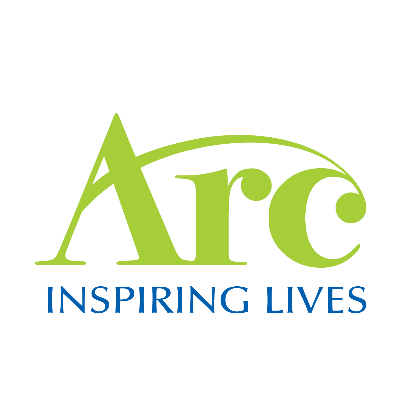 Every participant must register by completing this form or our online form. 
Please complete all parts of this form and contact us if you have any questions. 
These details are collected so that we can contact you on the lead up to the event with details and instructions. If the registration form is relating to a child, we will contact the parent or guardian they are sleeping out with. We will also contact you just after the event about payment of sponsorship money and to inform you of the grand total raised! Once the Big Sleep Out is over, we’d love to stay in touch with you about news and events. Please let us know your communication preferences below by placing an X in the relevant box:
If you have said yes to the above, how would you prefer to be contacted for future communications?
(Please note that we will need to contact you by email if you are sleeping out at home as we will be sending a link to join. However, if you’d like to be contacted via post following the event, please put a cross in the post option) Photo consent:
We will be taking photos at The Big Sleep Out and requesting that those sleeping out at home send us photos of their evenings. Does Arc have permission to share photos of you on our social media, website, in newsletters and with local press? 
Once you have completed this form, please send it to Samantha Parr at Arc:Email: sparr@arcinspire.co.uk   OR      Post: Sam Parr, Arc, 7 The Crescent, Taunton, TA1 4EA
There is a £10 per person registration fee for participants over the age of 18, £5.00 for 16-18yr olds and under 16’s free. Please pay this here or make a direct transfer, using the reference ‘BSO reg’: Natwest, Sort Code 60-80-06, A/C 60108150  Full Name:Full Address:Contact Number:Email Address:Are you over the age of 16?If you are 16 or younger, please provide your date of birth: (DD/MM/YYYY)Your Guardian, if applicable: Note: If you are 16 or under, you must have an adult with you. Please tell us the name of your guardian for The Big Sleep Out:Are you taking part in our in-person or at-home event? Yes, I am happy for Arc to continue contacting me with news following The Big Sleep OutOnce the Big Sleep Out is over, I would no longer like to be contacted by ArcEmailPostYesNo